MTEMÁTICAPARA REALIZAR ESSA ATIVIDADE VOCÊ PRECISARÁ DE UMA BOLA, DE UM DADO, E UMA CAIXA DE CREME DENTAL.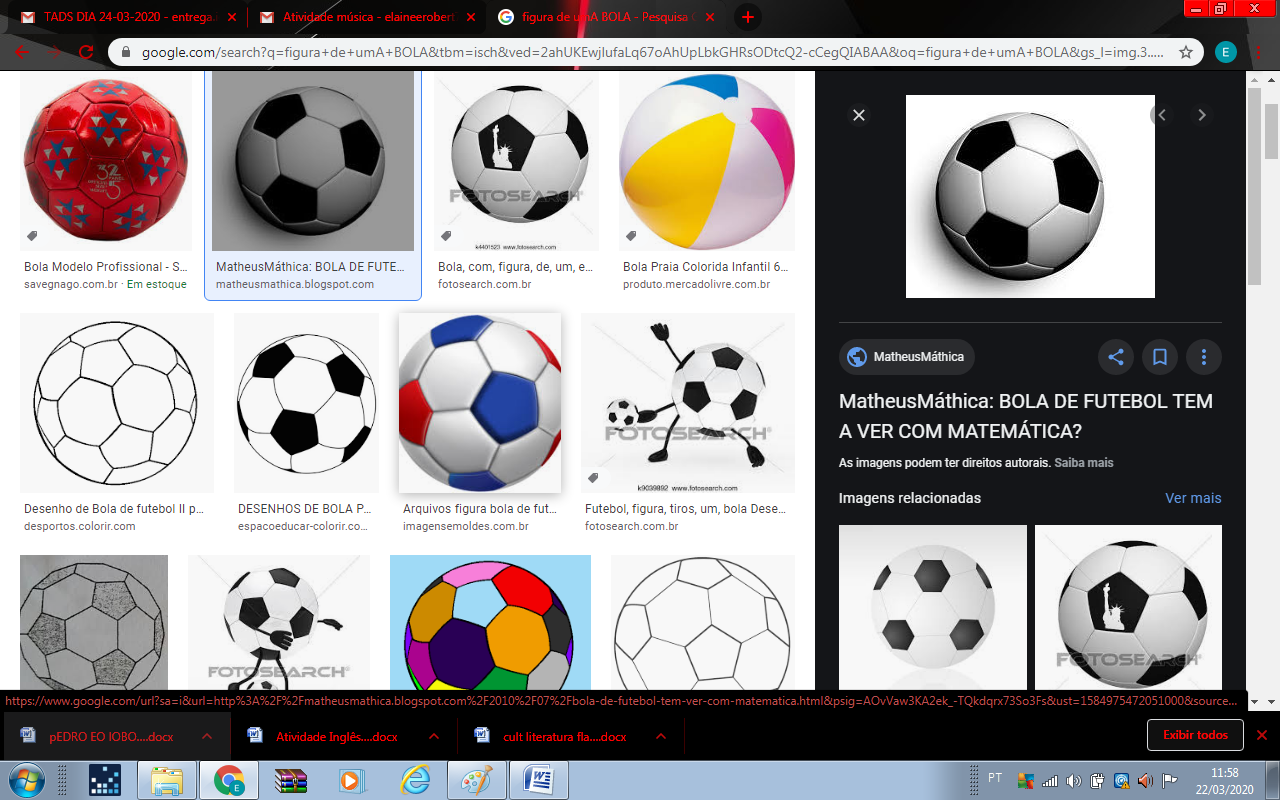 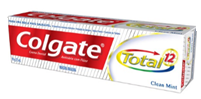 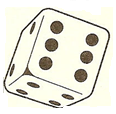 OBSERVE BEM AS FORMAS DESSES OBJETOS.ESSES OBJETOS LEMBRAM OS SÓLIDOS GEOMÉTRICOS ABAIXO.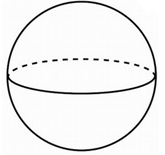 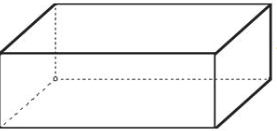 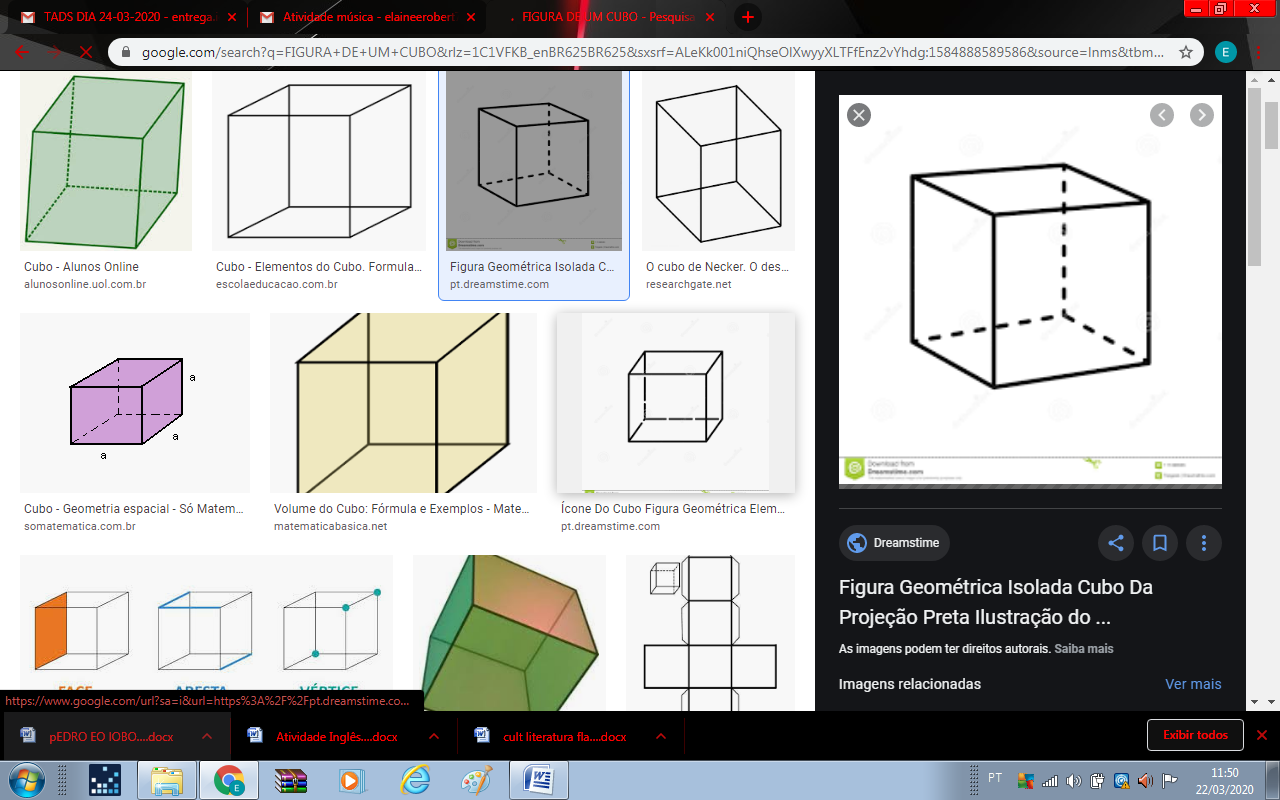 MANIPULE ESSES OBJETOS E DESCREVA AS CARACTERÍSTICAS DE CADA UM:BRINQUE NA TRILHA DOS SÓLIDOS GEOMÉTRICOSMATERIAL: UM DADO E UM OBJETO DIFERENTE PARA CADA JOGAGOR ANDAR NA TRILHA.REGRAS:O PRIMEIRO JOGADOR LANÇA UM DADO E AVANÇA O NÚMERO DE CASAS INDICADO PELA FACE DE CIMA. O OUTRO JOGADOR FAZ O MESMO. OS DOIS DEVEM REPETIR ESSE PROCEDIMENTO ATÉ UM DELES ATINGIR A CHEGADA.QUANDO ALCANÇAR DETERMINADAS CASAS, O JOGADOR DEVE FAZER OS SEGUINTES MOVIMENTOS:CASA COM O CUBO 	AVANÇA DUAS CASAS.CASA COM BLOCO RETANGULAR 	VOLTA UMA CASA.CASA COM ESFERA	AVANÇA UMA CASA.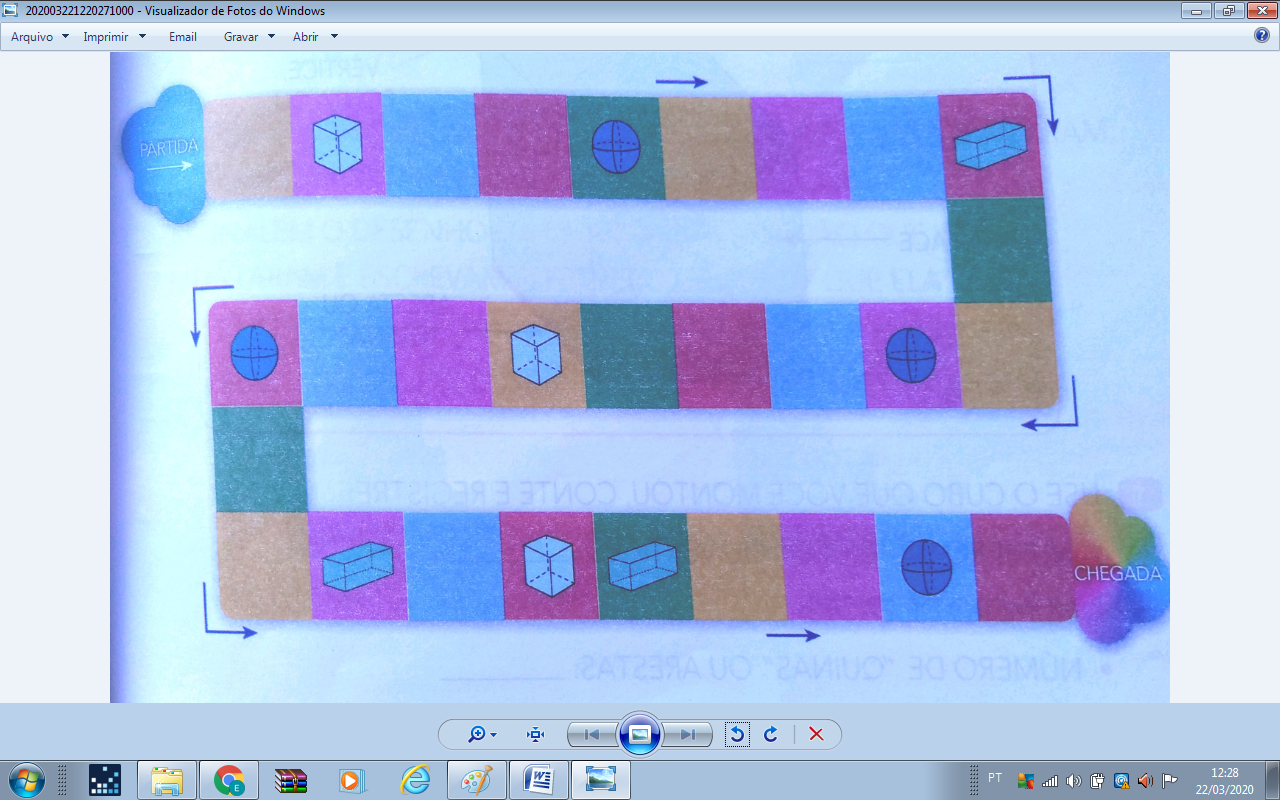 